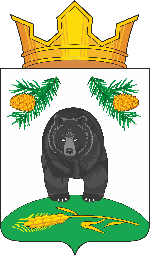 АДМИНИСТРАЦИЯ НОВОКРИВОШЕИНСКОГО СЕЛЬСКОГО ПОСЕЛЕНИЯПОСТАНОВЛЕНИЕ24.08.2022                                                                                              № 78О создании комиссии по проверке готовности теплоснабжающих организаций и потребителей тепловой энергии к отопительному периоду 2022-2023 годов на территории Новокривошеинского сельского поселенияВ соответствии с пунктом 2 части 2 и статьи 4 Федерального закона от 27 июля 2010 года №190-ФЗ «О теплоснабжении», на основании Приказа Минэнерго от 12 марта 2013 года №103 «Об утверждении Правил оценки готовности к отопительному периоду» ПОСТАНОВЛЯЮ: Создать комиссию (далее – комиссия) по проверке готовности теплоснабжающих организаций и потребителей тепловой энергии к отопительному периоду 2022-2023 гг. на территории Новокривошеинского сельского поселения, согласно приложению № 1.Утвердить Программу проведения проверки готовности теплоснабжающих организаций и потребителей тепловой энергии к отопительному периоду 2022-2023 гг. (далее – Программа) согласно приложению № 2.Утвердить График проведения проверки готовности теплоснабжающих организаций и потребителей тепловой энергии к отопительному периоду 2022-2023 гг. согласно приложению № 3.Комиссии в сроки, утвержденные Программой, осуществить оценку готовности теплоснабжающих организаций и потребителей тепловой энергии к отопительному периоду 2022 - 2023 гг. в соответствии с пунктом 13 раздела 3 и пункта 16 раздела 4 приказа Министерства энергетики Российской Федерации от 12.03.2013 №103 «Об утверждении Правил оценки готовности к отопительному периоду», результаты которой оформить актом проверки готовности, согласно приложению № 4. Комиссии по каждому объекту проверки в течение 5 дней с даты подписания акта выдать Паспорт готовности к отопительному периоду, согласно приложению № 5.	6. Опубликовать настоящее постановление в информационном бюллетене  и разместить на официальном сайте муниципального образования «Новокривошеинское сельское поселение» (http://novokriv.tomsk.ru/).10. Контроль за исполнением настоящего постановления оставляю за собой.Глава Новокривошеинского сельского поселения                                      А.О. Саяпин(Глава Администрации)Стреха Наталья ПавловнаТел. 8(38251)474 33Прокуратура, члены комиссииПриложение № 1к постановлению АдминистрацииНовокривошеинского сельского поселенияот 24.08.2022г. №  78Составкомиссии по проверке теплоснабжающих организаций и потребителей тепловой энергии к отопительному периоду 2022 - 2023 гг. на территории Новокривошеинского сельского поселенияПредседатель комиссии	Саяпин А.О. Глава Администрации Новокривошеинского сельского поселенияСекретарь комиссии	                                               Глазачева Л.А. Управляющий деламиЧлены комиссии:Специалист ЖКХ, ГО и ЧС                                     Стреха Н.П.Директор ООО «Водовод – М»                               Колпашников С.В.Приложение № 2к постановлению АдминистрацииНовокривошеинского сельского поселенияот 24.08.2022г. № 78Программа проведения проверки готовности теплоснабжающих организаций и потребителей тепловой энергии к отопительному периоду 2022 - 2023 гг.на территории Новокривошеинского сельского поселения1. Целью программы проведения проверки готовности к отопительному периоду 2022 - 2023 годов (далее – Программа) является оценка готовности к отопительному периоду 2022 - 2023 годов теплоснабжающих организаций, потребителей тепловой энергии. 2. Проверка осуществляется в отношении теплоснабжающих и теплосетевых организаций, а также потребителей тепловой энергии в соответствии с приказом министерства энергетики Российской Федерации от 12.03.2013 № 103 «Об утверждении правил оценки готовности к отопительному периоду» (далее - Правила).3. Работа Комиссии осуществляется в соответствии с графиком проведения проверки готовности к отопительному периоду 2022 - 2023 годов (Приложение № 3).	4. Документы, проверяемые в ходе проведения проверки.	4.1. В целях оценки готовности теплоснабжающих и теплосетевых организаций к отопительному периоду комиссия проверяет: 	1) готовность к выполнению графика тепловых нагрузок, поддержанию температурного графика (акт готовности, паспорт);	2) наличие нормативных запасов топлива на источниках тепловой энергии;	3) функционирование эксплуатационной, диспетчерской и аварийной служб, а именно:укомплектованность указанных служб персоналом;обеспеченность персонала средствами индивидуальной и коллективной защиты, инструментами и необходимой для производства работ оснасткой, нормативно-технической и оперативной документацией, инструкциями, схемами, первичными средствами пожаротушения;	4) проведение наладки принадлежащих им тепловых сетей;	5) организация контроля режимов потребления тепловой энергии;	6) обеспечение безаварийной работы объектов теплоснабжения и надежного теплоснабжения потребителей тепловой энергии, а именно:готовность систем приема и разгрузки топлива, топливоподачи;отсутствие фактов эксплуатации теплоэнергетического оборудования сверх ресурса без проведения соответствующих организационно-технических мероприятий по продлению срока его эксплуатации;проведение гидравлических и тепловых испытаний тепловых сетей;	7) работоспособность автоматических регуляторов при их наличии.	4.2. В целях оценки готовности потребителей тепловой энергии к отопительному периоду комиссия проверяет:	1) наличие паспортов готовности зданий к эксплуатации в зимних условиях;	2) проведение промывки оборудования и коммуникаций теплопотребляющих установок;	3) выполнение плана ремонтных работ и качество их выполнения;	4) состояние утепления зданий (чердаки, лестничные клетки, подвалы, двери) и центральных тепловых пунктов, а также индивидуальных тепловых пунктов;	5) наличие и работоспособность приборов учета, работоспособность автоматических регуляторов при их наличии;	6) работоспособность защиты систем теплопотребления;	7) наличие пломб на расчетных шайбах и соплах элеваторов;	8) отсутствие задолженности за поставленные тепловую энергию (мощность) и теплоноситель;Приложение № 3к постановлению АдминистрацииНовокривошеинского сельского поселенияот 24.08.2022г. № 78График проведения проверки теплоснабжающих организаций и потребителей теплоснабжения к отопительному периоду 2022 - 2023гг. на территории Новокривошеинского сельского поселения                                                                                              Приложение № 4к постановлению АдминистрацииНовокривошеинского сельского поселенияот 24.08.2022г. № 78АКТпроверки готовности к отопительному периоду ____/____ гг. __________________________                  "___" _________________ 20__ г.(место составления акта)                                                                                   (дата составления акта)Комиссия,образованная_________________________________________________________,(форма документа и его реквизиты, которым образована комиссия)в соответствии с программой проведения проверки готовности к отопительному периоду от"___"______________20__г.,утвержденной___________________________________________________________________________________________________________________________________ (ФИО руководителя (его заместителя) органа, проводящего проверку готовности к отопительному периоду)с "___" _____________ 20__ г. по "___" ____________ 20__ г. в соответствии с Федеральным законом от 27 июля . N 190-ФЗ "О теплоснабжении" провела проверку готовности к отопительному периоду:  (полное наименование муниципального образования, теплоснабжающей организации, теплосетевой организации, потребителя тепловой энергии, в отношении которого проводилась проверка готовности к отопительному периоду)Проверка готовности к отопительному периоду проводилась в отношении следующих объектов:1. ________________________________________________________________________;2. ________________________________________________________________________;3. ________________________________________________________________________;4. ________________________________________________________________________;5. ________________________________________________________________________.В ходе проведения проверки готовности к отопительному периоду комиссияустановила: ______________________________________________________________.                                             (готовность/неготовность к работе в отопительном периоде)Вывод комиссии по итогам проведения проверки готовности к отопительному периоду:_____________________________________________________________________Приложение к акту проверки готовности к отопительному периоду ____/____ гг.Председатель комиссии:_________________________________________________(подпись, расшифровка подписи)Секретарь комиссии:_________________________________________________ (подпись, расшифровка подписи)Члены комиссии: _________________________________________________ _________________________________________________(подпись, расшифровка подписи)С актом проверки готовности ознакомлен, один экземпляр акта получил:"__" ________ 20__г. _______________________________________________________(подпись, расшифровка подписи руководителя (его уполномоченного представителя) муниципального образования, теплоснабжающей организации, теплосетевой организации, потребителя тепловой энергии, в отношении которого проводилась проверка готовности к отопительному периоду)--------------------------------<*> При наличии у комиссии замечаний к выполнению требований по готовности или при невыполнении требований по готовности к акту прилагается перечень замечаний с указанием сроков их устранения.Приложение № 5к постановлению АдминистрацииНовокривошеинского сельского поселенияот 24.08.2022г. №  78ПАСПОРТготовности к отопительному периоду ____/____ гг.Выдан _________________________________________________________________________, (полное наименование муниципального образования, теплоснабжающей организации, теплосетевой организации, потребителя тепловой энергии, в отношении которого проводилась проверка готовности к отопительному периоду)В отношении следующих объектов, по которым проводилась проверка готовностик отопительному периоду:1. __________________________________________________________________;2. __________________________________________________________________;3. __________________________________________________________________;4. 	;5. 	;Основание выдачи паспорта готовности к отопительному периоду:Акт проверки готовности к отопительному периоду от _____________________ N _______. _____________________________________________________________________________(подпись, расшифровка подписи и печать уполномоченного органа, образовавшего комиссию по проведению проверки готовности к отопительному периоду)Объекты, подлежащие проверкеСроки проведения проверкиДокументы, проверяемые в ходе проведения проверкиАИТ МБОУ «Новокривошеинская ООШ»до 15.09.2022г.В соответствии с п.13 раздела 4 Приказа Министерства энергетики Российской Федерации от 12.03.2013 №103АИТ ОГКУ «ЦСПС и ДМолчановского района»до 15.09.2022г.В соответствии с п.16 раздела 4 Приказа Министерства энергетики Российской Федерации от 12.03.2013 №103АИТ СДК с. Новокривошеинодо 15.09.2022г.В соответствии с п.16 раздела 4 Приказа Министерства энергетики Российской Федерации от 12.03.2013 №103Угольная котельнаяс. Малиновкадо 15.09.2022г.В соответствии с п.16 раздела 4 Приказа Министерства энергетики Российской Федерации от 12.03.2013 №103ОГКУ «ЦСПС и ДМолчановского района»до 15.09.2022г.В соответствии с п.16 раздела 4 Приказа Министерства энергетики Российской Федерации от 12.03.2013 №103МБОУ «Новокривошеинская ООШ»до 15.09.2022г.В соответствии с п.16 раздела 3 Приказа Министерства энергетики Российской Федерации от 12.03.2013 №103МБОУ «Малиновская ООШ»до 15.09.2022г.В соответствии с п.16 раздела 3 Приказа Министерства энергетики Российской Федерации от 12.03.2013 №103СДК с. Новокривошеинодо 15.09.2022г.В соответствии с п.16 раздела 3 Приказа Министерства энергетики Российской Федерации от 12.03.2013 №103МКД с. Малиновка ул. Рабочая 25до 15.09.2022г.В соответствии с п.16 раздела 3 Приказа Министерства энергетики Российской Федерации от 12.03.2013 №103